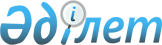 О внесении изменений в решение Толебийского районного маслихата от 31 декабря 2019 года № 49/271-VI "О бюджетах города, сельских округов на 2020-2022 годы"Решение Толебийского районного маслихата Туркестанской области от 25 сентября 2020 года № 55/309-VI. Зарегистрировано Департаментом юстиции Туркестанской области 13 октября 2020 года № 5840
      В соответствии с пунктом 4 статьи 109-1, Бюджетного кодекса Республики Казахстан от 4 декабря 2008 года, подпунктом 1) пункта 1 статьи 6 Закона Республики Казахстан от 23 января 2001 года "О местном государственном управлении и самоуправлении в Республике Казахстан" и решением Толебийского районного маслихата от 04 сентября 2020 года № 54/302-VI "О внесении изменений в решение Толебийского районного маслихата от 26 декабря 2019 года № 48/266-VI "О районном бюджете на 2020-2022 годы", зарегистрированного в Реестре государственной регистрации нормативных правовых актов за № 5793, Толебийский районный маслихат РЕШИЛ:
      1. Внести в решение Толебийского районного маслихата от 31 декабря 2019 года № 49/271-VI "О бюджетах города, сельских округов на 2020-2022 годы" (зарегистрировано в Реестре государственной регистрации нормативных правовых актов за № 5374, опубликовано 23 января 2020 года в эталонном контрольном банке нормативных правовых актов Республики Казахстан в электронном виде) следующие изменения:
      пункт 1 изложить в следующей редакции: 
      "1. Утвердить бюджет города Ленгера на 2020-2022 годы согласно приложениям 1, 2 и 3 соответственно, в том числе на 2020 год в следующих объемах:
      1) доходы – 801 290 тысяч тенге:
      налоговым поступлениям – 75 489 тысяч тенге;
      неналоговым поступлениям – 0;
      поступлениям от продажи основного капитала – 0;
      поступлениям трансфертов – 725 801 тысяч тенге;
      2) затраты – 809 863 тысяч тенге;
      3) чистое бюджетное кредитование – 0:
      бюджетные кредиты – 0;
      погашение бюджетных кредитов – 0;
      4) сальдо по операциям с финансовыми активами – 0:
      приобретение финансовых активов – 0;
      поступление от продажи финансовых активов государства – 0;
      5) дефицит бюджета (профицит)– - 8 573тысяч тенге;
      6) финансирование дефицита бюджета (использование профицита)–8 573 тысяч тенге:
      поступления займов – 0;
      погашение займов – 0;
      используемые остатки бюджетных средств – 8 573 тысяч тенге.
      2. Утвердить бюджет Аккумского сельского округа на 2020-2022 годы согласно приложениям 4, 5 и 6 соответственно, в том числе на 2020 год в следующих объемах:
      1) доходы – 92 702 тысяч тенге:
      налоговым поступлениям – 5 420 тысяч тенге;
      неналоговым поступлениям – 0;
      поступлениям от продажи основного капитала – 0;
      поступлениям трансфертов – 87 282 тысяч тенге;
      2) затраты – 93 066 тысяч тенге;
      3) чистое бюджетное кредитование – 0:
      бюджетные кредиты – 0;
      погашение бюджетных кредитов – 0;
      4) сальдо по операциям с финансовыми активами – 0:
      приобретение финансовых активов – 0;
      поступление от продажи финансовых активов государства – 0;
      5) дефицит бюджета (профицит)– - 364 тысяч тенге;
      6) финансирование дефицита бюджета (использование профицита)– 364 тысяч тенге:
      поступления займов – 0;
      погашение займов – 0;
      используемые остатки бюджетных средств – 364 тысяч тенге.
      3. Утвердить бюджет Алатауского сельского округа на 2020-2022 годы согласно приложениям 7, 8 и 9 соответственно, в том числе на 2020 год в следующих объемах:
      1) доходы – 171 216 тысяч тенге:
      налоговым поступлениям – 16 272 тысяч тенге;
      неналоговым поступлениям – 0;
      поступлениям от продажи основного капитала – 0;
      поступлениям трансфертов – 154 944 тысяч тенге;
      2) затраты – 174 368 тысяч тенге;
      3) чистое бюджетное кредитование – 0:
      бюджетные кредиты – 0;
      погашение бюджетных кредитов – 0;
      4) сальдо по операциям с финансовыми активами – 0:
      приобретение финансовых активов – 0;
      поступление от продажи финансовых активов государства – 0;
      5) дефицит бюджета (профицит)– - 3 152 тысяч тенге;
      6) финансирование дефицита бюджета (использование профицита) – 3 152 тысяч тенге:
      поступления займов – 0;
      погашение займов – 0;
      используемые остатки бюджетных средств – 3 152 тысяч тенге.
      4. Утвердить бюджет Первомаевского сельского округа на 2020-2022 годы согласно приложениям 10, 11 и 12 соответственно, в том числе на 2020 год в следующих объемах:
      1) доходы – 297 840 тысяч тенге:
      налоговым поступлениям – 13 160 тысяч тенге;
      неналоговым поступлениям – 0;
      поступлениям от продажи основного капитала – 0;
      поступлениям трансфертов – 284 680 тысяч тенге;
      2) затраты – 303 712 тысяч тенге;
      3) чистое бюджетное кредитование – 0:
      бюджетные кредиты – 0;
      погашение бюджетных кредитов – 0;
      4) сальдо по операциям с финансовыми активами – 0:
      приобретение финансовых активов – 0;
      поступление от продажи финансовых активов государства – 0;
      5) дефицит бюджета (профицит)– - 5 872 тысяч тенге;
      6) финансирование дефицита бюджета (использование профицита) – 5 872 тысяч тенге:
      поступления займов – 0;
      погашение займов – 0;
      используемые остатки бюджетных средств – 5 872 тысяч тенге.
      5. Утвердить бюджет Верхне Аксуского сельского округа на 2020-2022 годы согласно приложениям 13, 14 и 15 соответственно, в том числе на 2020 год в следующих объемах:
      1) доходы – 61 902 тысяч тенге:
      налоговым поступлениям – 6 347 тысяч тенге;
      неналоговым поступлениям – 0;
      поступлениям от продажи основного капитала – 0;
      поступлениям трансфертов – 55 555 тысяч тенге;
      2) затраты – 62 481 тысяч тенге;
      3) чистое бюджетное кредитование – 0:
      бюджетные кредиты – 0;
      погашение бюджетных кредитов – 0;
      4) сальдо по операциям с финансовыми активами – 0:
      приобретение финансовых активов – 0;
      поступление от продажи финансовых активов государства – 0;
      5) дефицит бюджета (профицит) – - 579 тысяч тенге;
      6) финансирование дефицита бюджета (использование профицита) – 579 тысяч тенге:
      поступления займов – 0;
      погашение займов – 0;
      используемые остатки бюджетных средств – 579 тысяч тенге.
      6. Утвердить бюджет Зертасского сельского округа на 2020-2022 годы согласно приложениям 16, 17 и 18 соответственно, в том числе на 2020 год в следующих объемах:
      1) доходы – 113 914 тысяч тенге:
      налоговым поступлениям – 5 093 тысяч тенге;
      неналоговым поступлениям – 0;
      поступлениям от продажи основного капитала – 0;
      поступлениям трансфертов – 108 821 тысяч тенге;
      2) затраты – 114 310 тысяч тенге;
      3) чистое бюджетное кредитование – 0:
      бюджетные кредиты – 0;
      погашение бюджетных кредитов – 0;
      4) сальдо по операциям с финансовыми активами – 0:
      приобретение финансовых активов – 0;
      поступление от продажи финансовых активов государства – 0;
      5) дефицит бюджета (профицит) – - 396 тысяч тенге;
      6) финансирование дефицита бюджета (использование профицита) – 396 тысяч тенге:
      поступления займов – 0;
      погашение займов – 0;
      используемые остатки бюджетных средств – 396 тысяч тенге.
      7. Утвердить бюджет Кемекалганского сельского округа на 2020-2022 годы согласно приложениям 19, 20 и 21 соответственно, в том числе на 2020 год в следующих объемах:
      1) доходы – 78 241 тысяч тенге:
      налоговым поступлениям – 4 370 тысяч тенге;
      неналоговым поступлениям – 0;
      поступлениям от продажи основного капитала – 0;
      поступлениям трансфертов – 73 871 тысяч тенге;
      2) затраты – 79 722 тысяч тенге;
      3) чистое бюджетное кредитование – 0:
      бюджетные кредиты – 0;
      погашение бюджетных кредитов – 0;
      4) сальдо по операциям с финансовыми активами – 0:
      приобретение финансовых активов – 0;
      поступление от продажи финансовых активов государства – 0;
      5) дефицит бюджета (профицит) – - 1 481 тысяч тенге;
      6) финансирование дефицита бюджета (использование профицита) – 1 481 тысяч тенге:
      поступления займов – 0;
      погашение займов – 0;
      используемые остатки бюджетных средств – 1 481 тысяч тенге.
      8. Утвердить бюджет Коксаекского сельского округа на 2020-2022 годы согласно приложениям 22, 23 и 24 соответственно, в том числе на 2020 год в следующих объемах:
      1) доходы – 230 067 тысяч тенге:
      налоговым поступлениям – 12 188 тысяч тенге;
      неналоговым поступлениям – 0;
      поступлениям от продажи основного капитала – 0;
      поступлениям трансфертов – 217 879 тысяч тенге;
      2) затраты – 234 667 тысяч тенге;
      3) чистое бюджетное кредитование – 0:
      бюджетные кредиты – 0;
      погашение бюджетных кредитов – 0;
      4) сальдо по операциям с финансовыми активами – 0:
      приобретение финансовых активов – 0;
      поступление от продажи финансовых активов государства – 0;
      5) дефицит бюджета (профицит)– - 4 600 тысяч тенге;
      6) финансирование дефицита бюджета (использование профицита) – 4 600 тысяч тенге:
      поступления займов – 0;
      погашение займов – 0;
      используемые остатки бюджетных средств – 4 600 тысяч тенге.
      9. Утвердить бюджет Киелитасского сельского округа на 2020-2022 годы согласно приложениям 25, 26 и 27 соответственно, в том числе на 2020 год в следующих объемах:
      1) доходы – 175 469 тысяч тенге:
      налоговым поступлениям – 13 113 тысяч тенге;
      неналоговым поступлениям – 0;
      поступлениям от продажи основного капитала – 0;
      поступлениям трансфертов – 162 356 тысяч тенге;
      2) затраты – 178 197 тысяч тенге;
      3) чистое бюджетное кредитование – 0:
      бюджетные кредиты – 0;
      погашение бюджетных кредитов – 0;
      4) сальдо по операциям с финансовыми активами – 0:
      приобретение финансовых активов – 0;
      поступление от продажи финансовых активов государства – 0;
      5) дефицит бюджета (профицит)– - 2 728 тысяч тенге;
      6) финансирование дефицита бюджета (использование профицита) – 2 728 тысяч тенге:
      поступления займов – 0;
      погашение займов – 0;
      используемые остатки бюджетных средств – 2 728 тысяч тенге.
      10. Утвердить бюджет Каратюбинского сельского округа на 2020-2022 годы согласно приложениям 28, 29 и 30 соответственно, в том числе на 2020 год в следующих объемах:
      1) доходы – 60 308 тысяч тенге:
      налоговым поступлениям – 4 722 тысяч тенге;
      неналоговым поступлениям – 0;
      поступлениям от продажи основного капитала – 0;
      поступлениям трансфертов – 55 586 тысяч тенге;
      2) затраты – 61 133 тысяч тенге;
      3) чистое бюджетное кредитование – 0:
      бюджетные кредиты – 0;
      погашение бюджетных кредитов – 0;
      4) сальдо по операциям с финансовыми активами – 0:
      приобретение финансовых активов – 0;
      поступление от продажи финансовых активов государства – 0;
      5) дефицит бюджета (профицит)– - 825 тысяч тенге;
      6) финансирование дефицита бюджета (использование профицита) – 825 тысяч тенге:
      поступления займов – 0;
      погашение займов – 0;
      используемые остатки бюджетных средств – 825 тысяч тенге.
      11. Утвердить бюджет Каскасуского сельского округа на 2020-2022 годы согласно приложениям 31, 32 и 33 соответственно, в том числе на 2020 год в следующих объемах:
      1) доходы – 76 290 тысяч тенге:
      налоговым поступлениям – 3 259 тысяч тенге;
      неналоговым поступлениям – 0;
      поступлениям от продажи основного капитала – 0;
      поступлениям трансфертов – 73 031 тысяч тенге;
      2) затраты – 76 725 тысяч тенге;
      3) чистое бюджетное кредитование – 0:
      бюджетные кредиты – 0;
      погашение бюджетных кредитов – 0;
      4) сальдо по операциям с финансовыми активами – 0:
      приобретение финансовых активов – 0;
      поступление от продажи финансовых активов государства – 0;
      5) дефицит бюджета (профицит)– - 435 тысяч тенге;
      6) финансирование дефицита бюджета (использование профицита) – 435 тысяч тенге:
      поступления займов – 0;
      погашение займов – 0;
      используемые остатки бюджетных средств – 435 тысяч тенге.
      12. Утвердить бюджет Когалинского сельского округа на 2020-2022 годы согласно приложениям 34, 35 и 36 соответственно, в том числе на 2020 год в следующих объемах:
      1) доходы – 61 175 тысяч тенге:
      налоговым поступлениям – 2 827 тысяч тенге;
      неналоговым поступлениям – 0;
      поступлениям от продажи основного капитала – 0;
      поступлениям трансфертов – 58 348 тысяч тенге;
      2) затраты – 62 055 тысяч тенге;
      3) чистое бюджетное кредитование – 0:
      бюджетные кредиты – 0;
      погашение бюджетных кредитов – 0;
      4) сальдо по операциям с финансовыми активами – 0:
      приобретение финансовых активов – 0;
      поступление от продажи финансовых активов государства – 0;
      5) дефицит бюджета (профицит)– - 880 тысяч тенге;
      6) финансирование дефицита бюджета (использование профицита) – 880 тысяч тенге:
      поступления займов – 0;
      погашение займов – 0;
      используемые остатки бюджетных средств – 880 тысяч тенге.
      13. Утвердить бюджет Тасарыкского сельского округа на 2020-2022 годы согласно приложениям 37, 38 и 39 соответственно, в том числе на 2020 год в следующих объемах:
      1) доходы – 79 850 тысяч тенге:
      налоговым поступлениям – 6 427 тысяч тенге;
      неналоговым поступлениям – 0;
      поступлениям от продажи основного капитала – 0;
      поступлениям трансфертов – 73 423 тысяч тенге;
      2) затраты – 80 413 тысяч тенге;
      3) чистое бюджетное кредитование – 0:
      бюджетные кредиты – 0;
      погашение бюджетных кредитов – 0;
      4) сальдо по операциям с финансовыми активами – 0:
      приобретение финансовых активов – 0;
      поступление от продажи финансовых активов государства – 0;
      5) дефицит бюджета (профицит)– - 563 тысяч тенге;
      6) финансирование дефицита бюджета (использование профицита) – 563 тысяч тенге:
      поступления займов – 0;
      погашение займов – 0;
      используемые остатки бюджетных средств – 563 тысяч тенге".
      Приложения 1, 4, 7, 10, 13, 16, 19, 22, 25, 28, 31, 34 и 37 указанного решения изложить в новой редакции согласно приложениям 1, 2, 3, 4, 5, 6, 7, 8, 9, 10, 11, 12 и 13 к настоящему решению.
      14. Государственному учреждению "Аппарат Толебийского районного маслихата" в установленном законодательством Республики Казахстан порядке обеспечить:
      1) государственную регистрацию настоящего решения в Республиканском государственном учреждении "Департамент юстиции Туркестанской области Министерства юстиции Республики Казахстан";
      2) размещение настоящего решения на интернет-ресурсе Толебийского районного маслихата после его официального опубликования. 
      15. Настоящее решение вводится в действие с 1 января 2020 года. Бюджет города Ленгер на 2020 год Бюджет Аккумского сельского округа на 2020 год Бюджет Алатауского сельского округа на 2020 год Бюджет Первомаевского сельского округа на 2020 год Бюджет Верхне-Аксуского сельского округа на 2020 год Бюджет Зертасского сельского округа на 2020 год Бюджет Кемекалганского сельского округа на 2020 год Бюджет Коксайекского сельского округа на 2020 год Бюджет Киелитасского сельского округа на 2020 год Бюджет Каратюбинского сельского округа на 2020 год Бюджет Каскасууского сельского округа на 2020 год Бюджет Когалинского сельского округа на 2020 год Бюджет Тасарыкского сельского округа на 2020 год
					© 2012. РГП на ПХВ «Институт законодательства и правовой информации Республики Казахстан» Министерства юстиции Республики Казахстан
				
      Секретарь районного маслихата

Н. Койбагаров
Приложение 1 к решению
Толебийского районного
маслихата от 25 сентября
2020 года № 55/309-VIПриложение 1 к решению
Толебийского районного
маслихата от 31 декабря
2019 года № 49/271-VI
Категория
Категория
Категория
Наименование
Сумма, тысяч тенге
Класс
Класс
Сумма, тысяч тенге
Подкласс
Подкласс
Сумма, тысяч тенге
1. Доходы
801 290
1
Налоговые поступления
75 489
01
Подоходный налог
19 482
2
2
Индивидуальный подоходный налог
19 482
04
Налоги на собственность
56 007
1
1
Налоги на имущество
1 507
3
3
Земельный налог
14 800
4
4
Налог на транспортные средства
39 700
2
Неналоговые поступления
0
3
Поступления от продажи основного капитала
0
4
Поступления трансфертов 
725 801
02
Трансферты из вышестоящих органов государственного управления
725 801
3
3
Трансферты из районного (города областного значения) бюджета
725 801
Функциональная группа Наименование
Функциональная группа Наименование
Функциональная группа Наименование
Функциональная группа Наименование
Функциональная группа Наименование
Сумма, тысяч тенге
Функциональная подгруппа
Функциональная подгруппа
Функциональная подгруппа
Функциональная подгруппа
Сумма, тысяч тенге
Администратор бюджетных программ
Администратор бюджетных программ
Администратор бюджетных программ
Сумма, тысяч тенге
Программа
Программа
Сумма, тысяч тенге
2. Затраты
809 863
01
Государственные услуги общего характера
83 538
1
Представительные, исполнительные и другие органы, выполняющие общие функции государственного управления
83 538
124
Аппарат акима города районного значения, села, поселка, сельского округа
83 538
001
Услуги по обеспечению деятельности акима города районного значения, села, поселка, сельского округа
83 288
022
Капитальные расходы государственного органа
250
04
Образование
448 728
1
Дошкольное воспитание и обучение
439 518
124
Аппарат акима города районного значения, села, поселка, сельского округа
439 518
004
Дошкольное воспитание и обучение и организация медицинского обслуживания в организациях дошкольного воспитания и обучения
68 703 
041
Реализация государственного образовательного заказа в дошкольных организациях образования
370 815
2
Начальное, основное среднее и общее среднее образование 
9 210
124
Аппарат акима города районного значения, села, поселка, сельского округа
9 210
005
Организация бесплатного подвоза учащихся до ближайшей школы и обратно в сельской местности
9 210
07
Жилищно-коммунальное хозяйство
277 597
3
Благоустройство населенных пунктов
277 597
124
Аппарат акима города районного значения, села, поселка, сельского округа
277 597
009
Обеспечение санитарии населенных пунктов
32 208
011
Благоустройство и озеленение населенных пунктов
245 389
3. Чистое бюджетное кредитование
0
Функциональная группа Наименование
Функциональная группа Наименование
Функциональная группа Наименование
Функциональная группа Наименование
Функциональная группа Наименование
Сумма, тысяч тенге
Функциональная подгруппа
Функциональная подгруппа
Функциональная подгруппа
Функциональная подгруппа
Сумма, тысяч тенге
Администратор бюджетных программ
Администратор бюджетных программ
Администратор бюджетных программ
Сумма, тысяч тенге
Программа
Программа
Сумма, тысяч тенге
Бюджетные кредиты
0
Категория
Категория
Категория
Категория
Наименование
Сумма, тысяч тенге
Класс
Класс
Класс
Класс
Сумма, тысяч тенге
Подкласс
Подкласс
Подкласс
Сумма, тысяч тенге
Погашение бюджетных кредитов
0
4. Сальдо по операциям с финансовыми активами
0
Категория
Категория
Категория
Наименование
Сумма, тысяч тенге
Класс
Класс
Сумма, тысяч тенге
Подкласс
Подкласс
Сумма, тысяч тенге
Приобретение финансовых активов
0
Поступление от продажи финансовых активов государства
0
5. Дефицит бюджета (профицит)
-8 573
6. Финансирование дефицита бюджета (использование профицита)
8 573
Поступления займов
0
Функциональная группа Наименование
Функциональная группа Наименование
Функциональная группа Наименование
Функциональная группа Наименование
Функциональная группа Наименование
Сумма, тысяч тенге
Функциональная подгруппа
Функциональная подгруппа
Функциональная подгруппа
Функциональная подгруппа
Сумма, тысяч тенге
Администратор бюджетных программ
Администратор бюджетных программ
Администратор бюджетных программ
Сумма, тысяч тенге
Программа
Программа
Сумма, тысяч тенге
Погашение займов
0
Категория
Категория
Категория
Наименование
Сумма, тысяч тенге
Класс
Класс
Сумма, тысяч тенге
Подкласс
Подкласс
Сумма, тысяч тенге
Используемые остатки бюджетных средств
8 573
8
Используемые остатки бюджетных средств
8 573
01
Остатки бюджетных средств
8 573
1
Свободные остатки бюджетных средств
8 573
01
Свободные остатки бюджетных средств
8 573Приложение 2 к решению
Толебийского районного
маслихата от 25 сентября
2020 года № 55/309-VIПриложение 4 к решению
Толебийского районного
маслихата от 31 декабря
2019 года № 49/271-VI
Категория
Категория
Категория
Наименование
Сумма, тысяч тенге
Класс
Класс
Сумма, тысяч тенге
Подкласс
Подкласс
Сумма, тысяч тенге
1. Доходы
92 702
1
Налоговые поступления
5 420
01
Подоходный налог
1 331
2
2
Индивидуальный подоходный налог
1 331
04
Налоги на собственность
4 089
1
1
Налоги на имущество
80
3
3
Земельный налог
750
4
4
Налог на транспортные средства
3 259
2
Неналоговые поступления
0
3
Поступления от продажи основного капитала
0
4
Поступления трансфертов 
87 282
02
Трансферты из вышестоящих органов государственного управления
87 282
3
3
Трансферты из районного (города областного значения) бюджета
87 282
Функциональная группа Наименование
Функциональная группа Наименование
Функциональная группа Наименование
Функциональная группа Наименование
Функциональная группа Наименование
Сумма, тысяч тенге
Функциональная подгруппа
Функциональная подгруппа
Функциональная подгруппа
Функциональная подгруппа
Сумма, тысяч тенге
Администратор бюджетных программ
Администратор бюджетных программ
Администратор бюджетных программ
Сумма, тысяч тенге
Программа
Программа
Сумма, тысяч тенге
2. Затраты
93 066
01
Государственные услуги общего характера
24 847
1
Представительные, исполнительные и другие органы, выполняющие общие функции государственного управления
24 847
124
Аппарат акима города районного значения, села, поселка, сельского округа
24 847
001
Услуги по обеспечению деятельности акима города районного значения, села, поселка, сельского округа
24 597
022
Капитальные расходы государственного органа
250
04
Образование
62 435
1
Дошкольное воспитание и обучение
62 435
124
Аппарат акима города районного значения, села, поселка, сельского округа
62 435
041
Реализация государственного образовательного заказа в дошкольных организациях образования
62 435
07
Жилищно-коммунальное хозяйство
5 784
3
Благоустройство населенных пунктов
5 784
124
Аппарат акима города районного значения, села, поселка, сельского округа
5 784
009
Обеспечение санитарии населенных пунктов
3 000
011
Благоустройство и озеленение населенных пунктов
2 784
3. Чистое бюджетное кредитование
0
Функциональная группа Наименование
Функциональная группа Наименование
Функциональная группа Наименование
Функциональная группа Наименование
Функциональная группа Наименование
Сумма, тысяч тенге
Функциональная подгруппа
Функциональная подгруппа
Функциональная подгруппа
Функциональная подгруппа
Сумма, тысяч тенге
Администратор бюджетных программ
Администратор бюджетных программ
Администратор бюджетных программ
Сумма, тысяч тенге
Программа
Программа
Сумма, тысяч тенге
Бюджетные кредиты
0
Категория
Категория
Категория
Категория
Наименование
Сумма, тысяч тенге
Класс
Класс
Класс
Класс
Сумма, тысяч тенге
Подкласс
Подкласс
Подкласс
Сумма, тысяч тенге
Погашение бюджетных кредитов
0
4. Сальдо по операциям с финансовыми активами
0
Категория
Категория
Категория
Наименование
Сумма, тысяч тенге
Класс
Класс
Сумма, тысяч тенге
Подкласс
Подкласс
Сумма, тысяч тенге
Приобретение финансовых активов
0
Поступление от продажи финансовых активов государства
0
5. Дефицит бюджета (профицит)
-364
6. Финансирование дефицита бюджета (использование профицита)
364
Поступления займов
0
Функциональная группа Наименование
Функциональная группа Наименование
Функциональная группа Наименование
Функциональная группа Наименование
Функциональная группа Наименование
Сумма, тысяч тенге
Функциональная подгруппа
Функциональная подгруппа
Функциональная подгруппа
Функциональная подгруппа
Сумма, тысяч тенге
Администратор бюджетных программ
Администратор бюджетных программ
Администратор бюджетных программ
Сумма, тысяч тенге
Программа
Программа
Сумма, тысяч тенге
Погашение займов
0
Категория
Категория
Категория
Наименование
Сумма, тысяч тенге
Класс
Класс
Сумма, тысяч тенге
Подкласс
Подкласс
Сумма, тысяч тенге
Используемые остатки бюджетных средств
364
8
Используемые остатки бюджетных средств
364
01
Остатки бюджетных средств
364
1
Свободные остатки бюджетных средств
364
01
Свободные остатки бюджетных средств
364Приложение 3 к решению
Толебийского районного
маслихата от 25 сентября
2020 года № 55/309-VIПриложение 7 к решению
Толебийского районного
маслихата от 31 декабря
2019 года № 49/271-VI
Категория
Категория
Категория
Наименование
Сумма, тысяч тенге
Класс
Класс
Сумма, тысяч тенге
Подкласс
Подкласс
Сумма, тысяч тенге
1. Доходы
171 216
1
Налоговые поступления
16 272
01
Подоходный налог
1 800
2
2
Индивидуальный подоходный налог
1 800
04
Налоги на собственность
14 472
1
1
Налоги на имущество
535
3
3
Земельный налог
7 360
4
4
Налог на транспортные средства
6 577
2
Неналоговые поступления
0
3
Поступления от продажи основного капитала
0
4
Поступления трансфертов 
154 944
02
Трансферты из вышестоящих органов государственного управления
154 944
3
3
Трансферты из районного (города областного значения) бюджета
154 944
Функциональная группа Наименование
Функциональная группа Наименование
Функциональная группа Наименование
Функциональная группа Наименование
Функциональная группа Наименование
Сумма, тысяч тенге
Функциональная подгруппа
Функциональная подгруппа
Функциональная подгруппа
Функциональная подгруппа
Сумма, тысяч тенге
Администратор бюджетных программ
Администратор бюджетных программ
Администратор бюджетных программ
Сумма, тысяч тенге
Программа
Программа
Сумма, тысяч тенге
2. Затраты
174 368
01
Государственные услуги общего характера
29 480
1
Представительные, исполнительные и другие органы, выполняющие общие функции государственного управления
29 480
124
Аппарат акима города районного значения, села, поселка, сельского округа
29 480
001
Услуги по обеспечению деятельности акима города районного значения, села, поселка, сельского округа
29 230
022
Капитальные расходы государственного органа
250
04
Образование
106 934
1
Дошкольное воспитание и обучение
99 713
124
Аппарат акима города районного значения, села, поселка, сельского округа
99 713
004
Дошкольное воспитание и обучение и организация медицинского обслуживания в организациях дошкольного воспитания и обучения
16 842
041
Реализация государственного образовательного заказа в дошкольных организациях образования
82 871 
2
Начальное, основное среднее и общее среднее образование
7 221
124
Аппарат акима города районного значения, села, поселка, сельского округа
7 221
005
Организация бесплатного подвоза учащихся до ближайшей школы и обратно в сельской местности
7 221
07
Жилищно-коммунальное хозяйство
37 954
3
Благоустройство населенных пунктов
37 954
124
Аппарат акима города районного значения, села, поселка, сельского округа
37 954
008
Освещение улиц населенных пунктов
8 329
009
Обеспечение санитарии населенных пунктов
7 872
011
Благоустройство и озеленение населенных пунктов
21 753
3. Чистое бюджетное кредитование
0
Функциональная группа Наименование
Функциональная группа Наименование
Функциональная группа Наименование
Функциональная группа Наименование
Функциональная группа Наименование
Сумма, тысяч тенге
Функциональная подгруппа
Функциональная подгруппа
Функциональная подгруппа
Функциональная подгруппа
Сумма, тысяч тенге
Администратор бюджетных программ
Администратор бюджетных программ
Администратор бюджетных программ
Сумма, тысяч тенге
Программа
Программа
Сумма, тысяч тенге
Бюджетные кредиты
0
Категория
Категория
Категория
Категория
Наименование
Сумма, тысяч тенге
Класс
Класс
Класс
Класс
Сумма, тысяч тенге
Подкласс
Подкласс
Подкласс
Сумма, тысяч тенге
Погашение бюджетных кредитов
0
4. Сальдо по операциям с финансовыми активами
0
Категория
Категория
Категория
Наименование
Сумма, тысяч тенге
Класс
Класс
Сумма, тысяч тенге
Подкласс
Подкласс
Сумма, тысяч тенге
Приобретение финансовых активов
0
Поступление от продажи финансовых активов государства
0
5. Дефицит бюджета (профицит)
-3 152
6. Финансирование дефицита бюджета (использование профицита)
3 152
Поступления займов
0
Функциональная группа Наименование
Функциональная группа Наименование
Функциональная группа Наименование
Функциональная группа Наименование
Функциональная группа Наименование
Сумма, тысяч тенге
Функциональная подгруппа
Функциональная подгруппа
Функциональная подгруппа
Функциональная подгруппа
Сумма, тысяч тенге
Администратор бюджетных программ
Администратор бюджетных программ
Администратор бюджетных программ
Сумма, тысяч тенге
Программа
Программа
Сумма, тысяч тенге
Погашение займов
0
Категория
Категория
Категория
Наименование
Сумма, тысяч тенге
Класс
Класс
Сумма, тысяч тенге
Подкласс
Подкласс
Сумма, тысяч тенге
Используемые остатки бюджетных средств
3 152
8
Используемые остатки бюджетных средств
3 152
01
Остатки бюджетных средств
3 152
1
Свободные остатки бюджетных средств
3 152
01
Свободные остатки бюджетных средств
3 152Приложение 4 к решению
Толебийского районного
маслихата от 25 сентября
2020 года № 55/309-VIПриложение 10 к решению
Толебийского районного
маслихата от 31 декабря
2019 года № 49/271-VI
Категория
Категория
Категория
Наименование
Сумма, тысяч тенге
Класс
Класс
Сумма, тысяч тенге
Подкласс
Подкласс
Сумма, тысяч тенге
1. Доходы
297 840
1
Налоговые поступления
13 160
01
Подоходный налог
1 990
2
2
Индивидуальный подоходный налог
1 990
04
Налоги на собственность
11 170
1
1
Налоги на имущество
235
3
3
Земельный налог
2 350
4
4
Налог на транспортные средства
8 585
2
Неналоговые поступления
0
3
Поступления от продажи основного капитала
0
4
Поступления трансфертов 
284 680
02
Трансферты из вышестоящих органов государственного управления
284 680
3
3
Трансферты из районного (города областного значения) бюджета
284 680
Функциональная группа Наименование
Функциональная группа Наименование
Функциональная группа Наименование
Функциональная группа Наименование
Функциональная группа Наименование
Сумма, тысяч тенге
Функциональная подгруппа
Функциональная подгруппа
Функциональная подгруппа
Функциональная подгруппа
Сумма, тысяч тенге
Администратор бюджетных программ
Администратор бюджетных программ
Администратор бюджетных программ
Сумма, тысяч тенге
Программа
Программа
Сумма, тысяч тенге
2. Затраты
303 712
01
Государственные услуги общего характера
37 930
1
Представительные, исполнительные и другие органы, выполняющие общие функции государственного управления
37 930
124
Аппарат акима города районного значения, села, поселка, сельского округа
37 930
001
Услуги по обеспечению деятельности акима города районного значения, села, поселка, сельского округа
37 680
022
Капитальные расходы государственного органа
250
04
Образование
246 750
1
Дошкольное воспитание и обучение
243 107
124
Аппарат акима города районного значения, села, поселка, сельского округа
243 107
004
Дошкольное воспитание и обучение и организация медицинского обслуживания в организациях дошкольного воспитания и обучения
21 385
041
Реализация государственного образовательного заказа в дошкольных организациях образования
221 722
2
Начальное, основное среднее и общее среднее образование
3 643
124
Аппарат акима города районного значения, села, поселка, сельского округа
3 643
005
Организация бесплатного подвоза учащихся до ближайшей школы и обратно в сельской местности
3 643
07
Жилищно-коммунальное хозяйство
19 032
2
Коммунальное хозяйство
3 500
124
Аппарат акима города районного значения, села, поселка, сельского округа
3 500
014
Организация водоснабжения населенных пунктов
3 500
3
Благоустройство населенных пунктов
15 532
124
Аппарат акима города районного значения, села, поселка, сельского округа
15 532
009
Обеспечение санитарии населенных пунктов
2 070
011
Благоустройство и озеленение населенных пунктов
13 462
3. Чистое бюджетное кредитование
0
Функциональная группа Наименование
Функциональная группа Наименование
Функциональная группа Наименование
Функциональная группа Наименование
Функциональная группа Наименование
Сумма, тысяч тенге
Функциональная подгруппа
Функциональная подгруппа
Функциональная подгруппа
Функциональная подгруппа
Сумма, тысяч тенге
Администратор бюджетных программ
Администратор бюджетных программ
Администратор бюджетных программ
Сумма, тысяч тенге
Программа
Программа
Сумма, тысяч тенге
Бюджетные кредиты
0
Категория
Категория
Категория
Категория
Наименование
Сумма, тысяч тенге
Класс
Класс
Класс
Класс
Сумма, тысяч тенге
Подкласс
Подкласс
Подкласс
Сумма, тысяч тенге
Погашение бюджетных кредитов
0
4. Сальдо по операциям с финансовыми активами
0
Категория
Категория
Категория
Наименование
Сумма, тысяч тенге
Класс
Класс
Сумма, тысяч тенге
Подкласс
Подкласс
Сумма, тысяч тенге
Приобретение финансовых активов
0
Поступление от продажи финансовых активов государства
0
5. Дефицит бюджета (профицит)
-5 872
6. Финансирование дефицита бюджета (использование профицита)
5 872
Поступления займов
0
Функциональная группа Наименование
Функциональная группа Наименование
Функциональная группа Наименование
Функциональная группа Наименование
Функциональная группа Наименование
Сумма, тысяч тенге
Функциональная подгруппа
Функциональная подгруппа
Функциональная подгруппа
Функциональная подгруппа
Сумма, тысяч тенге
Администратор бюджетных программ
Администратор бюджетных программ
Администратор бюджетных программ
Сумма, тысяч тенге
Программа
Программа
Сумма, тысяч тенге
Погашение займов
0
Категория
Категория
Категория
Наименование
Сумма, тысяч тенге
Класс
Класс
Сумма, тысяч тенге
Подкласс
Подкласс
Сумма, тысяч тенге
Используемые остатки бюджетных средств
5 872
8
Используемые остатки бюджетных средств
5 872
01
Остатки бюджетных средств
5 872
1
Свободные остатки бюджетных средств
5 872
01
Свободные остатки бюджетных средств
5 872Приложение 5 к решению
Толебийского районного
маслихата от 25 сентября
2020 года № 55/309-VIПриложение 13 к решению
Толебийского районного
маслихата от 31 декабря
2019 года № 49/271-VI
Категория
Категория
Категория
Наименование
Сумма, тысяч тенге
Класс
Класс
Сумма, тысяч тенге
Подкласс
Подкласс
Сумма, тысяч тенге
1. Доходы
61 902
1
Налоговые поступления
6 347
01
Подоходный налог
1 377
2
2
Индивидуальный подоходный налог
1 377
04
Налоги на собственность
4 970
1
1
Налоги на имущество
55
3
3
Земельный налог
250
4
4
Налог на транспортные средства
4 665
2
Неналоговые поступления
0
3
Поступления от продажи основного капитала
0
4
Поступления трансфертов 
55 555
02
Трансферты из вышестоящих органов государственного управления
55 555
3
3
Трансферты из районного (города областного значения) бюджета
55 555
Функциональная группа Наименование
Функциональная группа Наименование
Функциональная группа Наименование
Функциональная группа Наименование
Функциональная группа Наименование
Сумма, тысяч тенге
Функциональная подгруппа
Функциональная подгруппа
Функциональная подгруппа
Функциональная подгруппа
Сумма, тысяч тенге
Администратор бюджетных программ
Администратор бюджетных программ
Администратор бюджетных программ
Сумма, тысяч тенге
Программа
Программа
Сумма, тысяч тенге
2. Затраты
62 481
01
Государственные услуги общего характера
22 899
1
Представительные, исполнительные и другие органы, выполняющие общие функции государственного управления
22 899
124
Аппарат акима города районного значения, села, поселка, сельского округа
22 899
001
Услуги по обеспечению деятельности акима города районного значения, села, поселка, сельского округа
22 649
022
Капитальные расходы государственного органа
250
04
Образование
32 656
1
Дошкольное воспитание и обучение
32 656
124
Аппарат акима города районного значения, села, поселка, сельского округа
32 656
004
Дошкольное воспитание и обучение и организация медицинского обслуживания в организациях дошкольного воспитания и обучения
15 025
041
Реализация государственного образовательного заказа в дошкольных организациях образования
17 631
07
Жилищно-коммунальное хозяйство
6 926
3
Благоустройство населенных пунктов
6 926
124
Аппарат акима города районного значения, села, поселка, сельского округа
6 926
009
Обеспечение санитарии населенных пунктов
1 200
011
Благоустройство и озеленение населенных пунктов
5 726
3. Чистое бюджетное кредитование
0
Функциональная группа Наименование
Функциональная группа Наименование
Функциональная группа Наименование
Функциональная группа Наименование
Функциональная группа Наименование
Сумма, тысяч тенге
Функциональная подгруппа
Функциональная подгруппа
Функциональная подгруппа
Функциональная подгруппа
Сумма, тысяч тенге
Администратор бюджетных программ
Администратор бюджетных программ
Администратор бюджетных программ
Сумма, тысяч тенге
Программа
Программа
Сумма, тысяч тенге
Бюджетные кредиты
0
Категория
Категория
Категория
Категория
Наименование
Сумма, тысяч тенге
Класс
Класс
Класс
Класс
Сумма, тысяч тенге
Подкласс
Подкласс
Подкласс
Сумма, тысяч тенге
Погашение бюджетных кредитов
0
4. Сальдо по операциям с финансовыми активами
0
Категория
Категория
Категория
Наименование
Сумма, тысяч тенге
Класс
Класс
Сумма, тысяч тенге
Подкласс
Подкласс
Сумма, тысяч тенге
Приобретение финансовых активов
0
Поступление от продажи финансовых активов государства
0
5. Дефицит бюджета (профицит)
-579
6. Финансирование дефицита бюджета (использование профицита)
579
Поступления займов
0
Функциональная группа Наименование
Функциональная группа Наименование
Функциональная группа Наименование
Функциональная группа Наименование
Функциональная группа Наименование
Сумма, тысяч тенге
Функциональная подгруппа
Функциональная подгруппа
Функциональная подгруппа
Функциональная подгруппа
Сумма, тысяч тенге
Администратор бюджетных программ
Администратор бюджетных программ
Администратор бюджетных программ
Сумма, тысяч тенге
Программа
Программа
Сумма, тысяч тенге
Погашение займов
0
Категория
Категория
Категория
Наименование
Сумма, тысяч тенге
Класс
Класс
Сумма, тысяч тенге
Подкласс
Подкласс
Сумма, тысяч тенге
Используемые остатки бюджетных средств
579
8
Используемые остатки бюджетных средств
579
01
Остатки бюджетных средств
579
1
Свободные остатки бюджетных средств
579
01
Свободные остатки бюджетных средств
579Приложение 6 к решению
Толебийского районного
маслихата от 25 сентября
2020 года № 55/309-VIПриложение 16 к решению
Толебийского районного
маслихата от 31 декабря
2019 года № 49/271-VI
Категория
Категория
Категория
Наименование
Сумма, тысяч тенге
Класс
Класс
Сумма, тысяч тенге
Подкласс
Подкласс
Сумма, тысяч тенге
1. Доходы
113 914
1
Налоговые поступления
5 093
01
Подоходный налог
816
2
2
Индивидуальный подоходный налог
816
04
Налоги на собственность
4 277
1
1
Налоги на имущество
190
3
3
Земельный налог
750
4
4
Налог на транспортные средства
3 337
2
Неналоговые поступления
0
3
Поступления от продажи основного капитала
0
4
Поступления трансфертов 
108 821
02
Трансферты из вышестоящих органов государственного управления
108 821
3
3
Трансферты из районного (города областного значения) бюджета
108 821
Функциональная группа Наименование
Функциональная группа Наименование
Функциональная группа Наименование
Функциональная группа Наименование
Функциональная группа Наименование
Сумма, тысяч тенге
Функциональная подгруппа
Функциональная подгруппа
Функциональная подгруппа
Функциональная подгруппа
Сумма, тысяч тенге
Администратор бюджетных программ
Администратор бюджетных программ
Администратор бюджетных программ
Сумма, тысяч тенге
Программа
Программа
Сумма, тысяч тенге
2. Затраты
114 310
01
Государственные услуги общего характера
29 844
1
Представительные, исполнительные и другие органы, выполняющие общие функции государственного управления
29 844
124
Аппарат акима города районного значения, села, поселка, сельского округа
29 844
001
Услуги по обеспечению деятельности акима города районного значения, села, поселка, сельского округа
29 594
022
Капитальные расходы государственного органа
250
04
Образование
78 489
1
Дошкольное воспитание и обучение
77 370
124
Аппарат акима города районного значения, села, поселка, сельского округа
77 370
004
Дошкольное воспитание и обучение и организация медицинского обслуживания в организациях дошкольного воспитания и обучения
10 516
041
Реализация государственного образовательного заказа в дошкольных организациях образования
66 854
2
Начальное, основное среднее и общее среднее образование
1 119
124
Аппарат акима города районного значения, села, поселка,

сельского округа
1 119
005
Организация бесплатного подвоза учащихся до ближайшей школы и обратно в сельской местности
1 119
07
Жилищно-коммунальное хозяйство
4 277
3
Благоустройство населенных пунктов
4 277
124
Аппарат акима города районного значения, села, поселка, сельского округа
4 277
009
Обеспечение санитарии населенных пунктов
2 327
011
Благоустройство и озеленение населенных пунктов
1 950
12
Транспорт и коммуникации
1 700
1
Автомобильный транспорт
1 700
124
Аппарат акима города районного значения, села, поселка, сельского округ
1 700
013
Обеспечение функционирования автомобильных дорог в городах районного значения, селах, поселках, сельских округах
1 700
3. Чистое бюджетное кредитование
0
Функциональная группа Наименование
Функциональная группа Наименование
Функциональная группа Наименование
Функциональная группа Наименование
Функциональная группа Наименование
Сумма, тысяч тенге
Функциональная подгруппа
Функциональная подгруппа
Функциональная подгруппа
Функциональная подгруппа
Сумма, тысяч тенге
Администратор бюджетных программ
Администратор бюджетных программ
Администратор бюджетных программ
Сумма, тысяч тенге
Программа
Программа
Сумма, тысяч тенге
Бюджетные кредиты
0
Категория
Категория
Категория
Категория
Наименование
Сумма, тысяч тенге
Класс
Класс
Класс
Класс
Сумма, тысяч тенге
Подкласс
Подкласс
Подкласс
Сумма, тысяч тенге
Погашение бюджетных кредитов
0
4. Сальдо по операциям с финансовыми активами
0
Категория
Категория
Категория
Наименование
Сумма, тысяч тенге
Класс
Класс
Сумма, тысяч тенге
Подкласс
Подкласс
Сумма, тысяч тенге
Приобретение финансовых активов
0
Поступление от продажи финансовых активов государства
0
5. Дефицит бюджета (профицит)
-396
6. Финансирование дефицита бюджета (использование профицита)
396
Поступления займов
0
Функциональная группа Наименование
Функциональная группа Наименование
Функциональная группа Наименование
Функциональная группа Наименование
Функциональная группа Наименование
Сумма, тысяч тенге
Функциональная подгруппа
Функциональная подгруппа
Функциональная подгруппа
Функциональная подгруппа
Сумма, тысяч тенге
Администратор бюджетных программ
Администратор бюджетных программ
Администратор бюджетных программ
Сумма, тысяч тенге
Программа
Программа
Сумма, тысяч тенге
Погашение займов
0
Категория
Категория
Категория
Наименование
Сумма, тысяч тенге
Класс
Класс
Сумма, тысяч тенге
Подкласс
Подкласс
Сумма, тысяч тенге
Используемые остатки бюджетных средств
396
8
Используемые остатки бюджетных средств
396
01
Остатки бюджетных средств
396
1
Свободные остатки бюджетных средств
396
01
Свободные остатки бюджетных средств
396Приложение 7 к решению
Толебийского районного
маслихата от 25 сентября
2020 года № 55/309-VIПриложение 19 к решению
Толебийского районного
маслихата от 31 декабря
2019 года № 49/271-VI
Категория
Категория
Категория
Наименование
Сумма, тысяч тенге
Класс
Класс
Сумма, тысяч тенге
Подкласс
Подкласс
Сумма, тысяч тенге
1. Доходы
78 241
1
Налоговые поступления
4 370
01
Подоходный налог
322
2
2
Индивидуальный подоходный налог
322
04
Налоги на собственность
4 048
1
1
Налоги на имущество
215
3
3
Земельный налог
1 350
4
4
Налог на транспортные средства
2 483
2
Неналоговые поступления
0
3
Поступления от продажи основного капитала
0
4
Поступления трансфертов 
73 871
02
Трансферты из вышестоящих органов государственного управления
73 871
3
3
Трансферты из районного (города областного значения) бюджета
73 871
Функциональная группа Наименование
Функциональная группа Наименование
Функциональная группа Наименование
Функциональная группа Наименование
Функциональная группа Наименование
Сумма, тысяч тенге
Функциональная подгруппа
Функциональная подгруппа
Функциональная подгруппа
Функциональная подгруппа
Сумма, тысяч тенге
Администратор бюджетных программ
Администратор бюджетных программ
Администратор бюджетных программ
Сумма, тысяч тенге
Программа
Программа
Сумма, тысяч тенге
2. Затраты
79 722
01
Государственные услуги общего характера
28 617
1
Представительные, исполнительные и другие органы, выполняющие общие функции государственного управления
28 617
124
Аппарат акима города районного значения, села, поселка, сельского округа
28 617
001
Услуги по обеспечению деятельности акима города районного значения, села, поселка, сельского округа
28 367
022
Капитальные расходы государственного органа
250
04
Образование
45 254
1
Дошкольное воспитание и обучение
42 339
124
Аппарат акима города районного значения, села, поселка, сельского округа
42 339
004
Дошкольное воспитание и обучение и организация медицинского обслуживания в организациях дошкольного воспитания и обучения
8 909
041
Реализация государственного образовательного заказа в дошкольных организациях образования
33 430
2
Начальное, основное среднее и общее среднее образование
2 915
124
Аппарат акима города районного значения, села, поселка, сельского округа
2 915
005
Организация бесплатного подвоза учащихся до ближайшей школы и обратно в сельской местности
2 915
07
Жилищно-коммунальное хозяйство
5 851
3
Благоустройство населенных пунктов
5 851
124
Аппарат акима города районного значения, села, поселка, сельского округа
5 851
009
Обеспечение санитарии населенных пунктов
3 500
011
Благоустройство и озеленение населенных пунктов
2 351
3. Чистое бюджетное кредитование
0
Функциональная группа Наименование
Функциональная группа Наименование
Функциональная группа Наименование
Функциональная группа Наименование
Функциональная группа Наименование
Сумма, тысяч тенге
Функциональная подгруппа
Функциональная подгруппа
Функциональная подгруппа
Функциональная подгруппа
Сумма, тысяч тенге
Администратор бюджетных программ
Администратор бюджетных программ
Администратор бюджетных программ
Сумма, тысяч тенге
Программа
Программа
Сумма, тысяч тенге
Бюджетные кредиты
0
Категория
Категория
Категория
Категория
Наименование
Сумма, тысяч тенге
Класс
Класс
Класс
Класс
Сумма, тысяч тенге
Подкласс
Подкласс
Подкласс
Сумма, тысяч тенге
Погашение бюджетных кредитов
0
4. Сальдо по операциям с финансовыми активами
0
Категория
Категория
Категория
Наименование
Сумма, тысяч тенге
Класс
Класс
Сумма, тысяч тенге
Подкласс
Подкласс
Сумма, тысяч тенге
Приобретение финансовых активов
0
Поступление от продажи финансовых активов государства
0
5. Дефицит бюджета (профицит)
-1 481
6. Финансирование дефицита бюджета (использование профицита)
1 481
Поступления займов
0
Функциональная группа Наименование
Функциональная группа Наименование
Функциональная группа Наименование
Функциональная группа Наименование
Функциональная группа Наименование
Сумма, тысяч тенге
Функциональная подгруппа
Функциональная подгруппа
Функциональная подгруппа
Функциональная подгруппа
Сумма, тысяч тенге
Администратор бюджетных программ
Администратор бюджетных программ
Администратор бюджетных программ
Сумма, тысяч тенге
Программа
Программа
Сумма, тысяч тенге
Погашение займов
0
Категория
Категория
Категория
Наименование
Сумма, тысяч тенге
Класс
Класс
Сумма, тысяч тенге
Подкласс
Подкласс
Сумма, тысяч тенге
Используемые остатки бюджетных средств
1 481
8
Используемые остатки бюджетных средств
1 481
01
Остатки бюджетных средств
1 481
1
Свободные остатки бюджетных средств
1 481
01
Свободные остатки бюджетных средств
1 481Приложение 8 к решению
Толебийского районного
маслихата от 25 сентября
2020 года № 55/309-VIПриложение 22 к решению
Толебийского районного
маслихата от 31 декабря
2019 года № 49/271-VI
Категория
Категория
Категория
Наименование
Сумма, тысяч тенге
Класс
Класс
Сумма, тысяч тенге
Подкласс
Подкласс
Сумма, тысяч тенге
1. Доходы
230 067
1
Налоговые поступления
12 188
01
Подоходный налог
3 413
2
2
Индивидуальный подоходный налог
3 413
04
Налоги на собственность
8 775
1
1
Налоги на имущество
620
3
3
Земельный налог
1 220
4
4
Налог на транспортные средства
6 935
2
Неналоговые поступления
0
3
Поступления от продажи основного капитала
0
4
Поступления трансфертов 
217 879
02
Трансферты из вышестоящих органов государственного управления
217 879
3
3
Трансферты из районного (города областного значения) бюджета
217 879
Функциональная группа Наименование
Функциональная группа Наименование
Функциональная группа Наименование
Функциональная группа Наименование
Функциональная группа Наименование
Сумма, тысяч тенге
Функциональная подгруппа
Функциональная подгруппа
Функциональная подгруппа
Функциональная подгруппа
Сумма, тысяч тенге
Администратор бюджетных программ
Администратор бюджетных программ
Администратор бюджетных программ
Сумма, тысяч тенге
Программа
Программа
Сумма, тысяч тенге
2. Затраты
234 667
01
Государственные услуги общего характера
34 706
1
Представительные, исполнительные и другие органы, выполняющие общие функции государственного управления
34 706
124
Аппарат акима города районного значения, села, поселка, сельского округа
34 706
001
Услуги по обеспечению деятельности акима города районного значения, села, поселка, сельского округа
34 456
022
Капитальные расходы государственного органа
250
04
Образование
169 939
1
Дошкольное воспитание и обучение
163 454
124
Аппарат акима города районного значения, села, поселка, сельского округа
163 454
004
Дошкольное воспитание и обучение и организация медицинского обслуживания в организациях дошкольного воспитания и обучения
37 428
041
Реализация государственного образовательного заказа в дошкольных организациях образования
126 026
2
Начальное, основное среднее и общее среднее образование
6 485
124
Аппарат акима города районного значения, села, поселка, сельского округа
6 485
005
Организация бесплатного подвоза учащихся до ближайшей школы и обратно в сельской местности
6 485
07
Жилищно-коммунальное хозяйство
30 022
3
Благоустройство населенных пунктов
30 022
124
Аппарат акима города районного значения, села, поселка, сельского округа
30 022
009
Обеспечение санитарии населенных пунктов
6 913
011
Благоустройство и озеленение населенных пунктов
23 109
3. Чистое бюджетное кредитование
0
Функциональная группа Наименование
Функциональная группа Наименование
Функциональная группа Наименование
Функциональная группа Наименование
Функциональная группа Наименование
Сумма, тысяч тенге
Функциональная подгруппа
Функциональная подгруппа
Функциональная подгруппа
Функциональная подгруппа
Сумма, тысяч тенге
Администратор бюджетных программ
Администратор бюджетных программ
Администратор бюджетных программ
Сумма, тысяч тенге
Программа
Программа
Сумма, тысяч тенге
Бюджетные кредиты
0
Категория
Категория
Категория
Категория
Наименование
Сумма, тысяч тенге
Класс
Класс
Класс
Класс
Сумма, тысяч тенге
Подкласс
Подкласс
Подкласс
Сумма, тысяч тенге
Погашение бюджетных кредитов
0
4. Сальдо по операциям с финансовыми активами
0
Категория
Категория
Категория
Наименование
Сумма, тысяч тенге
Класс
Класс
Сумма, тысяч тенге
Подкласс
Подкласс
Сумма, тысяч тенге
Приобретение финансовых активов
0
Поступление от продажи финансовых активов государства
0
5. Дефицит бюджета (профицит)
-4 600
6. Финансирование дефицита бюджета (использование профицита)
4 600
Поступления займов
0
Функциональная группа Наименование
Функциональная группа Наименование
Функциональная группа Наименование
Функциональная группа Наименование
Функциональная группа Наименование
Сумма, тысяч тенге
Функциональная подгруппа
Функциональная подгруппа
Функциональная подгруппа
Функциональная подгруппа
Сумма, тысяч тенге
Администратор бюджетных программ
Администратор бюджетных программ
Администратор бюджетных программ
Сумма, тысяч тенге
Программа
Программа
Сумма, тысяч тенге
Погашение займов
0
Категория
Категория
Категория
Наименование
Сумма, тысяч тенге
Класс
Класс
Сумма, тысяч тенге
Подкласс
Подкласс
Сумма, тысяч тенге
Используемые остатки бюджетных средств
4 600
8
Используемые остатки бюджетных средств
4 600
01
Остатки бюджетных средств
4 600
1
Свободные остатки бюджетных средств
4 600
01
Свободные остатки бюджетных средств
4 600Приложение 9 к решению
Толебийского районного
маслихата от 25 сентября
2020 года № 55/309-VIПриложение 25 к решению
Толебийского районного
маслихата от 31 декабря
2019 года № 49/271-VI
Категория
Категория
Категория
Наименование
Сумма, тысяч тенге
Класс
Класс
Сумма, тысяч тенге
Подкласс
Подкласс
Сумма, тысяч тенге
1. Доходы
175 469
1
Налоговые поступления
13 113
01
Подоходный налог
2 213
2
2
Индивидуальный подоходный налог
2 213
04
Налоги на собственность
10 900
1
1
Налоги на имущество
550
3
3
Земельный налог
2 650
4
4
Налог на транспортные средства
7 700
2
Неналоговые поступления
0
3
Поступления от продажи основного капитала
0
4
Поступления трансфертов 
162 356
02
Трансферты из вышестоящих органов государственного управления
162 356
3
3
Трансферты из районного (города областного значения) бюджета
162 356
Функциональная группа Наименование
Функциональная группа Наименование
Функциональная группа Наименование
Функциональная группа Наименование
Функциональная группа Наименование
Сумма, тысяч тенге
Функциональная подгруппа
Функциональная подгруппа
Функциональная подгруппа
Функциональная подгруппа
Сумма, тысяч тенге
Администратор бюджетных программ
Администратор бюджетных программ
Администратор бюджетных программ
Сумма, тысяч тенге
Программа
Программа
Сумма, тысяч тенге
2. Затраты
178 197
01
Государственные услуги общего характера
34 052
1
Представительные, исполнительные и другие органы, выполняющие общие функции государственного управления
34 052
124
Аппарат акима города районного значения, села, поселка, сельского округа
34 052
001
Услуги по обеспечению деятельности акима города районного значения, села, поселка, сельского округа
33 722
022
Капитальные расходы государственного органа
330
04
Образование
121 784
1
Дошкольное воспитание и обучение
121 784
124
Аппарат акима города районного значения, села, поселка, сельского округа
121 784
004
Дошкольное воспитание и обучение и организация медицинского обслуживания в организациях дошкольного воспитания и обучения
17 519
041
Реализация государственного образовательного заказа в дошкольных организациях образования
104 265
07
Жилищно-коммунальное хозяйство
22 361
3
Благоустройство населенных пунктов
22 361
124
Аппарат акима города районного значения, села, поселка, сельского округа
22 361
009
Обеспечение санитарии населенных пунктов
2 900
011
Благоустройство и озеленение населенных пунктов
19 461
3. Чистое бюджетное кредитование
0
Функциональная группа Наименование
Функциональная группа Наименование
Функциональная группа Наименование
Функциональная группа Наименование
Функциональная группа Наименование
Сумма, тысяч тенге
Функциональная подгруппа
Функциональная подгруппа
Функциональная подгруппа
Функциональная подгруппа
Сумма, тысяч тенге
Администратор бюджетных программ
Администратор бюджетных программ
Администратор бюджетных программ
Сумма, тысяч тенге
Программа
Программа
Сумма, тысяч тенге
Бюджетные кредиты
0
Категория
Категория
Категория
Категория
Наименование
Сумма, тысяч тенге
Класс
Класс
Класс
Класс
Сумма, тысяч тенге
Подкласс
Подкласс
Подкласс
Сумма, тысяч тенге
Погашение бюджетных кредитов
0
4. Сальдо по операциям с финансовыми активами
0
Категория
Категория
Категория
Наименование
Сумма, тысяч тенге
Класс
Класс
Сумма, тысяч тенге
Подкласс
Подкласс
Сумма, тысяч тенге
Приобретение финансовых активов
0
Поступление от продажи финансовых активов государства
0
5. Дефицит бюджета (профицит)
-2 728
6. Финансирование дефицита бюджета (использование профицита)
2 728
Поступления займов
0
Функциональная группа Наименование
Функциональная группа Наименование
Функциональная группа Наименование
Функциональная группа Наименование
Функциональная группа Наименование
Сумма, тысяч тенге
Функциональная подгруппа
Функциональная подгруппа
Функциональная подгруппа
Функциональная подгруппа
Сумма, тысяч тенге
Администратор бюджетных программ
Администратор бюджетных программ
Администратор бюджетных программ
Сумма, тысяч тенге
Программа
Программа
Сумма, тысяч тенге
Погашение займов
0
Категория
Категория
Категория
Наименование
Сумма, тысяч тенге
Класс
Класс
Сумма, тысяч тенге
Подкласс
Подкласс
Сумма, тысяч тенге
Используемые остатки бюджетных средств
2 728
8
Используемые остатки бюджетных средств
2 728
01
Остатки бюджетных средств
2 728
1
Свободные остатки бюджетных средств
2 728
01
Свободные остатки бюджетных средств
2 728Приложение 10 к решению
Толебийского районного
маслихата от 25 сентября
2020 года № 55/309-VIПриложение 28 к решению
Толебийского районного
маслихата от 31 декабря
2019 года № 49/271-VI
Категория
Категория
Категория
Наименование
Сумма, тысяч тенге
Класс
Класс
Сумма, тысяч тенге
Подкласс
Подкласс
Сумма, тысяч тенге
1. Доходы
60 308
1
Налоговые поступления
4 722
01
Подоходный налог
572
2
2
Индивидуальный подоходный налог
572
04
Налоги на собственность
4 150
1
1
Налоги на имущество
150
3
3
Земельный налог
1 100
4
4
Налог на транспортные средства
2 900
2
Неналоговые поступления
0
3
Поступления от продажи основного капитала
0
4
Поступления трансфертов 
55 586
02
Трансферты из вышестоящих органов государственного управления
55 586
3
3
Трансферты из районного (города областного значения) бюджета
55 586
Функциональная группа Наименование
Функциональная группа Наименование
Функциональная группа Наименование
Функциональная группа Наименование
Функциональная группа Наименование
Сумма, тысяч тенге
Функциональная подгруппа
Функциональная подгруппа
Функциональная подгруппа
Функциональная подгруппа
Сумма, тысяч тенге
Администратор бюджетных программ
Администратор бюджетных программ
Администратор бюджетных программ
Сумма, тысяч тенге
Программа
Программа
Сумма, тысяч тенге
2. Затраты
61 133
01
Государственные услуги общего характера
28 345
1
Представительные, исполнительные и другие органы, выполняющие общие функции государственного управления
28 345
124
Аппарат акима города районного значения, села, поселка, сельского округа
28 345
001
Услуги по обеспечению деятельности акима города районного значения, села, поселка, сельского округа
27 271
022
Капитальные расходы государственного органа
1 074
04
Образование
28 638
1
Дошкольное воспитание и обучение
24 988
124
Аппарат акима города районного значения, села, поселка, сельского округа
24 988
004
Дошкольное воспитание и обучение и организация медицинского обслуживания в организациях дошкольного воспитания и обучения
7 201
041
Реализация государственного образовательного заказа в дошкольных организациях образования
17 787
2
Начальное, основное среднее и общее среднее образование
3 650
124
Аппарат акима города районного значения, села, поселка, сельского округа
3 650
005
Организация бесплатного подвоза учащихся до ближайшей школы и обратно в сельской местности
3 650
07
Жилищно-коммунальное хозяйство
4 150
3
Благоустройство населенных пунктов
4 150
124
Аппарат акима города районного значения, села, поселка, сельского округа
4 150
009
Обеспечение санитарии населенных пунктов
2 550
011
Благоустройство и озеленение населенных пунктов
1 600
3. Чистое бюджетное кредитование
0
Функциональная группа Наименование
Функциональная группа Наименование
Функциональная группа Наименование
Функциональная группа Наименование
Функциональная группа Наименование
Сумма, тысяч тенге
Функциональная подгруппа
Функциональная подгруппа
Функциональная подгруппа
Функциональная подгруппа
Сумма, тысяч тенге
Администратор бюджетных программ
Администратор бюджетных программ
Администратор бюджетных программ
Сумма, тысяч тенге
Программа
Программа
Сумма, тысяч тенге
Бюджетные кредиты
0
Категория
Категория
Категория
Категория
Наименование
Сумма, тысяч тенге
Класс
Класс
Класс
Класс
Сумма, тысяч тенге
Подкласс
Подкласс
Подкласс
Сумма, тысяч тенге
Погашение бюджетных кредитов
0
4. Сальдо по операциям с финансовыми активами
0
Категория
Категория
Категория
Наименование
Сумма, тысяч тенге
Класс
Класс
Сумма, тысяч тенге
Подкласс
Подкласс
Сумма, тысяч тенге
Приобретение финансовых активов
0
Поступление от продажи финансовых активов государства
0
5. Дефицит бюджета (профицит)
-825
6. Финансирование дефицита бюджета (использование профицита)
825
Поступления займов
0
Функциональная группа Наименование
Функциональная группа Наименование
Функциональная группа Наименование
Функциональная группа Наименование
Функциональная группа Наименование
Сумма, тысяч тенге
Функциональная подгруппа
Функциональная подгруппа
Функциональная подгруппа
Функциональная подгруппа
Сумма, тысяч тенге
Администратор бюджетных программ
Администратор бюджетных программ
Администратор бюджетных программ
Сумма, тысяч тенге
Программа
Программа
Сумма, тысяч тенге
Погашение займов
0
Категория
Категория
Категория
Наименование
Сумма, тысяч тенге
Класс
Класс
Сумма, тысяч тенге
Подкласс
Подкласс
Сумма, тысяч тенге
Используемые остатки бюджетных средств
825
8
Используемые остатки бюджетных средств
825
01
Остатки бюджетных средств
825
1
Свободные остатки бюджетных средств
825
01
Свободные остатки бюджетных средств
825Приложение 11 к решению
Толебийского районного
маслихата от 25 сентября
2020 года № 55/309-VIПриложение 31 к решению
Толебийского районного
маслихата от 31 декабря
2019 года № 49/271-VI
Категория
Категория
Категория
Наименование
Сумма, тысяч тенге
Класс
Класс
Сумма, тысяч тенге
Подкласс
Подкласс
Сумма, тысяч тенге
1. Доходы
76 290
1
Налоговые поступления
3 259
01
Подоходный налог
576
2
2
Индивидуальный подоходный налог
576
04
Налоги на собственность
2 683
1
1
Налоги на имущество
140
3
3
Земельный налог
710
4
4
Налог на транспортные средства
1 833
2
Неналоговые поступления
0
3
Поступления от продажи основного капитала
0
4
Поступления трансфертов 
73 031
02
Трансферты из вышестоящих органов государственного управления
73 031
3
3
Трансферты из районного (города областного значения) бюджета
73 031
Функциональная группа Наименование
Функциональная группа Наименование
Функциональная группа Наименование
Функциональная группа Наименование
Функциональная группа Наименование
Сумма, тысяч тенге
Функциональная подгруппа
Функциональная подгруппа
Функциональная подгруппа
Функциональная подгруппа
Сумма, тысяч тенге
Администратор бюджетных программ
Администратор бюджетных программ
Администратор бюджетных программ
Сумма, тысяч тенге
Программа
Программа
Сумма, тысяч тенге
2. Затраты
76 725
01
Государственные услуги общего характера
27 956
1
Представительные, исполнительные и другие органы, выполняющие общие функции государственного управления
27 956
124
Аппарат акима города районного значения, села, поселка, сельского округа
27 956
001
Услуги по обеспечению деятельности акима города районного значения, села, поселка, сельского округа
27 706
022
Капитальные расходы государственного органа
250
04
Образование
45 075
1
Дошкольное воспитание и обучение
45 075
124
Аппарат акима города районного значения, села, поселка, сельского округа
45 075
004
Дошкольное воспитание и обучение и организация медицинского обслуживания в организациях дошкольного воспитания и обучения
16 995
041
Реализация государственного образовательного заказа в дошкольных организациях образования
28 080
07
Жилищно-коммунальное хозяйство
3 694
3
Благоустройство населенных пунктов
3 694
124
Аппарат акима города районного значения, села, поселка, сельского округа
3 694
009
Обеспечение санитарии населенных пунктов
2 088
011
Благоустройство и озеленение населенных пунктов
1 606
3. Чистое бюджетное кредитование
0
Функциональная группа Наименование
Функциональная группа Наименование
Функциональная группа Наименование
Функциональная группа Наименование
Функциональная группа Наименование
Сумма, тысяч тенге
Функциональная подгруппа
Функциональная подгруппа
Функциональная подгруппа
Функциональная подгруппа
Сумма, тысяч тенге
Администратор бюджетных программ
Администратор бюджетных программ
Администратор бюджетных программ
Сумма, тысяч тенге
Программа
Программа
Сумма, тысяч тенге
Бюджетные кредиты
0
Категория
Категория
Категория
Категория
Наименование
Сумма, тысяч тенге
Класс
Класс
Класс
Класс
Сумма, тысяч тенге
Подкласс
Подкласс
Подкласс
Сумма, тысяч тенге
Погашение бюджетных кредитов
0
4. Сальдо по операциям с финансовыми активами
0
Категория
Категория
Категория
Наименование
Сумма, тысяч тенге
Класс
Класс
Сумма, тысяч тенге
Подкласс
Подкласс
Сумма, тысяч тенге
Приобретение финансовых активов
0
Поступление от продажи финансовых активов государства
0
5. Дефицит бюджета (профицит)
-435
6. Финансирование дефицита бюджета (использование профицита)
435
Поступления займов
0
Функциональная группа Наименование
Функциональная группа Наименование
Функциональная группа Наименование
Функциональная группа Наименование
Функциональная группа Наименование
Сумма, тысяч тенге
Функциональная подгруппа
Функциональная подгруппа
Функциональная подгруппа
Функциональная подгруппа
Сумма, тысяч тенге
Администратор бюджетных программ
Администратор бюджетных программ
Администратор бюджетных программ
Сумма, тысяч тенге
Программа
Программа
Сумма, тысяч тенге
Погашение займов
0
Категория
Категория
Категория
Наименование
Сумма, тысяч тенге
Класс
Класс
Сумма, тысяч тенге
Подкласс
Подкласс
Сумма, тысяч тенге
Используемые остатки бюджетных средств
435
8
Используемые остатки бюджетных средств
435
01
Остатки бюджетных средств
435
1
Свободные остатки бюджетных средств
435
01
Свободные остатки бюджетных средств
435Приложение 12 к решению
Толебийского районного
маслихата от 25 сентября
2020 года № 55/309-VIПриложение 34 к решению
Толебийского районного
маслихата от 31 декабря
2019 года № 49/271-VI
Категория
Категория
Категория
Наименование
Сумма, тысяч тенге
Класс
Класс
Сумма, тысяч тенге
Подкласс
Подкласс
Сумма, тысяч тенге
1. Доходы
61 175
1
Налоговые поступления
2 827
01
Подоходный налог
197
2
2
Индивидуальный подоходный налог
197
04
Налоги на собственность
2 630
1
1
Налоги на имущество
60
3
3
Земельный налог
470
4
4
Налог на транспортные средства
2 100
2
Неналоговые поступления
0
3
Поступления от продажи основного капитала
0
4
Поступления трансфертов 
58 348
02
Трансферты из вышестоящих органов государственного управления
58 348
3
3
Трансферты из районного (города областного значения) бюджета
58 348
Функциональная группа Наименование
Функциональная группа Наименование
Функциональная группа Наименование
Функциональная группа Наименование
Функциональная группа Наименование
Сумма, тысяч тенге
Функциональная подгруппа
Функциональная подгруппа
Функциональная подгруппа
Функциональная подгруппа
Сумма, тысяч тенге
Администратор бюджетных программ
Администратор бюджетных программ
Администратор бюджетных программ
Сумма, тысяч тенге
Программа
Программа
Сумма, тысяч тенге
2. Затраты
62 055
01
Государственные услуги общего характера
23 354
1
Представительные, исполнительные и другие органы, выполняющие общие функции государственного управления
23 354
124
Аппарат акима города районного значения, села, поселка, сельского округа
23 354
001
Услуги по обеспечению деятельности акима города районного значения, села, поселка, сельского округа
23 104
022
Капитальные расходы государственного органа
250
04
Образование
34 994
1
Дошкольное воспитание и обучение
30 110
124
Аппарат акима города районного значения, села, поселка, сельского округа
30 110
004
Дошкольное воспитание и обучение и организация медицинского обслуживания в организациях дошкольного воспитания и обучения
12 094
041
Реализация государственного образовательного заказа в дошкольных организациях образования
18 016
2
Начальное, основное среднее и общее среднее образование
4 884
124
Аппарат акима города районного значения, села, поселка, сельского округа
4 884
005
Организация бесплатного подвоза учащихся до ближайшей школы и обратно в сельской местности
4 884
07
Жилищно-коммунальное хозяйство
3 707
3
Благоустройство населенных пунктов
3 707
124
Аппарат акима города районного значения, села, поселка, сельского округа
3 707
009
Обеспечение санитарии населенных пунктов
789
011
Благоустройство и озеленение населенных пунктов
2 918
3. Чистое бюджетное кредитование
0
Функциональная группа Наименование
Функциональная группа Наименование
Функциональная группа Наименование
Функциональная группа Наименование
Функциональная группа Наименование
Сумма, тысяч тенге
Функциональная подгруппа
Функциональная подгруппа
Функциональная подгруппа
Функциональная подгруппа
Сумма, тысяч тенге
Администратор бюджетных программ
Администратор бюджетных программ
Администратор бюджетных программ
Сумма, тысяч тенге
Программа
Программа
Сумма, тысяч тенге
Бюджетные кредиты
0
Категория
Категория
Категория
Категория
Наименование
Сумма, тысяч тенге
Класс
Класс
Класс
Класс
Сумма, тысяч тенге
Подкласс
Подкласс
Подкласс
Сумма, тысяч тенге
Погашение бюджетных кредитов
0
4. Сальдо по операциям с финансовыми активами
0
Категория
Категория
Категория
Наименование
Сумма, тысяч тенге
Класс
Класс
Сумма, тысяч тенге
Подкласс
Подкласс
Сумма, тысяч тенге
Приобретение финансовых активов
0
Поступление от продажи финансовых активов государства
0
5. Дефицит бюджета (профицит)
-880
6. Финансирование дефицита бюджета (использование профицита)
880
Поступления займов
0
Функциональная группа Наименование
Функциональная группа Наименование
Функциональная группа Наименование
Функциональная группа Наименование
Функциональная группа Наименование
Сумма, тысяч тенге
Функциональная подгруппа
Функциональная подгруппа
Функциональная подгруппа
Функциональная подгруппа
Сумма, тысяч тенге
Администратор бюджетных программ
Администратор бюджетных программ
Администратор бюджетных программ
Сумма, тысяч тенге
Программа
Программа
Сумма, тысяч тенге
Погашение займов
0
Категория
Категория
Категория
Наименование
Сумма, тысяч тенге
Класс
Класс
Сумма, тысяч тенге
Подкласс
Подкласс
Сумма, тысяч тенге
Используемые остатки бюджетных средств
880
8
Используемые остатки бюджетных средств
880
01
Остатки бюджетных средств
880
1
Свободные остатки бюджетных средств
880
01
Свободные остатки бюджетных средств
880Приложение 13 к решению
Толебийского районного
маслихата от 25 сентября
2020 года № 55/309-VIПриложение 37 к решению
Толебийского районного
маслихата от 31 декабря
2019 года № 49/271-VI
Категория
Категория
Категория
Наименование
Сумма, тысяч тенге
Класс
Класс
Сумма, тысяч тенге
Подкласс
Подкласс
Сумма, тысяч тенге
1. Доходы
79 850
1
Налоговые поступления
6 427
01
Подоходный налог
3 489
2
2
Индивидуальный подоходный налог
3 489
04
Налоги на собственность
2 938
1
1
Налоги на имущество
110
3
3
Земельный налог
690
4
4
Налог на транспортные средства
2 138
2
Неналоговые поступления
0
3
Поступления от продажи основного капитала
0
4
Поступления трансфертов 
73 423
02
Трансферты из вышестоящих органов государственного управления
73 423
3
3
Трансферты из районного (города областного значения) бюджета
73 423
Функциональная группа Наименование
Функциональная группа Наименование
Функциональная группа Наименование
Функциональная группа Наименование
Функциональная группа Наименование
Сумма, тысяч тенге
Функциональная подгруппа
Функциональная подгруппа
Функциональная подгруппа
Функциональная подгруппа
Сумма, тысяч тенге
Администратор бюджетных программ
Администратор бюджетных программ
Администратор бюджетных программ
Сумма, тысяч тенге
Программа
Программа
Сумма, тысяч тенге
2. Затраты
80 413
01
Государственные услуги общего характера
25 907
1
Представительные, исполнительные и другие органы, выполняющие общие функции государственного управления
25 907
124
Аппарат акима города районного значения, села, поселка, сельского округа
25 907
001
Услуги по обеспечению деятельности акима города районного значения, села, поселка, сельского округа
24 157
022
Капитальные расходы государственного органа
1 750
04
Образование
50 031
1
Дошкольное воспитание и обучение
47 157
124
Аппарат акима города районного значения, села, поселка, сельского округа
47 157
004
Дошкольное воспитание и обучение и организация медицинского обслуживания в организациях дошкольного воспитания и обучения
6 723
041
Реализация государственного образовательного заказа в дошкольных организациях образования
40 434
2
Начальное, основное среднее и общее среднее образование
2 874
124
Аппарат акима города районного значения, села, поселка, сельского округа
2 874
005
Организация бесплатного подвоза учащихся до ближайшей школы и обратно в сельской местности
2 874
07
Жилищно-коммунальное хозяйство
4 475
3
Благоустройство населенных пунктов
4 475
124
Аппарат акима города районного значения, села, поселка, сельского округа
4 475
009
Обеспечение санитарии населенных пунктов
2 530
011
Благоустройство и озеленение населенных пунктов
1 945
3. Чистое бюджетное кредитование
0
Функциональная группа Наименование
Функциональная группа Наименование
Функциональная группа Наименование
Функциональная группа Наименование
Функциональная группа Наименование
Сумма, тысяч тенге
Функциональная подгруппа
Функциональная подгруппа
Функциональная подгруппа
Функциональная подгруппа
Сумма, тысяч тенге
Администратор бюджетных программ
Администратор бюджетных программ
Администратор бюджетных программ
Сумма, тысяч тенге
Программа
Программа
Сумма, тысяч тенге
Бюджетные кредиты
0
Категория
Категория
Категория
Категория
Наименование
Сумма, тысяч тенге
Класс
Класс
Класс
Класс
Сумма, тысяч тенге
Подкласс
Подкласс
Подкласс
Сумма, тысяч тенге
Погашение бюджетных кредитов
0
4. Сальдо по операциям с финансовыми активами
0
Категория
Категория
Категория
Наименование
Сумма, тысяч тенге
Класс
Класс
Сумма, тысяч тенге
Подкласс
Подкласс
Сумма, тысяч тенге
Приобретение финансовых активов
0
Поступление от продажи финансовых активов государства
0
5. Дефицит бюджета (профицит)
-563
6. Финансирование дефицита бюджета (использование профицита)
563
Поступления займов
0
Функциональная группа Наименование
Функциональная группа Наименование
Функциональная группа Наименование
Функциональная группа Наименование
Функциональная группа Наименование
Сумма, тысяч тенге
Функциональная подгруппа
Функциональная подгруппа
Функциональная подгруппа
Функциональная подгруппа
Сумма, тысяч тенге
Администратор бюджетных программ
Администратор бюджетных программ
Администратор бюджетных программ
Сумма, тысяч тенге
Программа
Программа
Сумма, тысяч тенге
Погашение займов
0
Категория
Категория
Категория
Наименование
Сумма, тысяч тенге
Класс
Класс
Сумма, тысяч тенге
Подкласс
Подкласс
Сумма, тысяч тенге
Используемые остатки бюджетных средств
563
8
Используемые остатки бюджетных средств
563
01
Остатки бюджетных средств
563
1
Свободные остатки бюджетных средств
563
01
Свободные остатки бюджетных средств
563